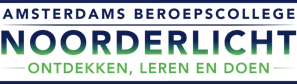 PROTOCOLDyslexieTOSDyscalculieVoorwoord
Lessen volgen is niet voor iedereen vanzelfsprekend. Een deel van de leerlingen heeft problemen met taal in het algemeen, met lezen, spellen of rekenen. Deze leerlingen hebben een taalontwikkelingsstoornis (TOS), dyslexie of dyscalculie. Wanneer dit het geval is, heeft de leerling extra begeleiding nodig bij het leren leren. Er zijn genoeg mogelijkheden om hiermee om te gaan en het beste uit jezelf te halen. Op het Amsterdams Beroepscollege Noorderlicht (ABC  Noorderlicht) kunnen leerlingen deze hulp binnen school krijgen. In dit protocol wordt beschreven hoe we op het ABC Noorderlicht omgaan met leerlingen met dyslexie, dyscalculie of een TOS. Er wordt beschreven welke rechten en plichten, welke compensaties en begeleidingsmogelijkheden er zijn. InhoudsopgaveHoofdstuk 1 Dyslexie										4

1.1 Wat is dyslexie?										4
	1.1.1 Een definitie van dyslexie								
	1.1.2Belemmeringen bij het leren							
1.2 Signalering en onderzoek									6
	1.2.1 Dyslexieverklaring en onderzoeksrapport						
1.3 Begeleiding											7
1.4 Compensaties/examenreglement								7
	1.4.1 De rechten van de leerling met dyslexie tijdens de lessen en op school		
	1.4.2 De rechten van de leerlingen tijdens het maken van toetsen en het schoolexamen
	1.4.3 Het centrale eindexamen 								
Hoofdstuk 2 TOS										9

2.1 Wat is een TOS?										
2.2 Signalering en onderzoek									
2.3 Begeleiding											
2.4 Compensaties/examenreglement								Hoofdstuk 3 Dyscalculie – ERWD								103.1 Wat is dyscalculie?										10
3.2 Signalering en onderzoek									10
3.3 Begeleiding											12
3.4 Compensaties/examenreglement								12BijlagenBijlage 1: Blanco Dyslexiekaart
Bijlage 2: Blanco TOS-kaart
Bijlage 3: Blanco DyscalculiekaartHoofdstuk 1 DyslexieWat is dyslexie?1.1.1 Een definitie van dyslexie In dit protocol wordt de volgende definitie van dyslexie gehanteerd: “Dyslexie is een stoornis die gekenmerkt wordt door een hardnekkig probleem met het aanleren en het accuraat en/of vlot toepassen van het lezen en/of spellen op woordniveau” Daarbij moet in beschouwing worden genomen dat: - het gaat om objectief waarneembaar gedrag 
- het gaat om problemen bij het aanleren én toepassen van lezen en spellen 
- dyslexie soms duidelijk is bij het spellen en in veel mindere mate bij het lezen 
- bij een IQ van minder dan 70 dyslexie moeilijk vast te stellen is 
- dyslexie niet wordt veroorzaakt door omgevingsfactoren 
- dyslexie gevolgen heeft voor alle vakken 
- de mate waarin en de wijze waarop dyslexie zich manifesteert, bij iedereen anders is.       In het kort kan gezegd worden dat er bij dyslectische leerlingen drie probleemgebieden zijn namelijk; - lezen en/of spellen op woordniveau in het Nederlands en in de moderne vreemde talen 
- het snel en accuraat lezen (decoderen) van teksten bij alle vakken 
- het snel en accuraat spellen (coderen) bij functioneel schrijven bij alle vakken 1.1.2 Belemmeringen bij het leren   Zoals al gezegd, verschilt dyslexie van leerling tot leerling. De mate waarin de leerling dyslectisch is of waarin de dyslexie naar voren komt, is uniek. Toch vallen er duidelijke gevolgen van dyslexie in het voortgezet onderwijs te bemerken. Hieronder vindt u een overzicht van de gevolgen van dyslexie bij de taken en vakken die een beroep doen op de geletterdheid van de leerling. Technisch lezen
- moeite met het identificeren van (nieuwe, onbekende) klanken en woorden in het Nederlands en in de moderne vreemde talen 
- moeite met het (hardop) accuraat, snel en vloeiend lezen van zowel complexe, als alledaagse woorden bij alle vakken 
- moeite met het flexibel inzetten van decodeerstrategieën bij alle vakken Spellen 
- moeite met het spellen van zowel complexe woorden met moeilijke lettercombinaties, als alledaagse eenvoudige woorden  
- interferentie van de spelling van het Nederlands bij de vreemde taal 
- moeite met het flexibel inzetten van verschillende spellingstrategieën die een leerling in het voortgezet onderwijs normaliter beheerst: regelstrategieën, inprentstrategieën en luisterstrategieën bij alle vakken Spreken 
- uitspraakproblemen: ook bij veel voorkomende woorden 
- moeite met het nazeggen van moeilijke woorden in de vreemde taal en complexe woorden in het Nederlands Luisteren - moeite met het verstaan van ‘snelle’ spraak (van moedertaalsprekers in de moderne vreemde talen) 
- moeite met luisteroefeningen omdat de woorden en klanken niet goed worden gehoord 
- moeite met het flexibel inzetten van luisterstrategieën Voorwaarden voor lezen en spellen in het Nederlands en in de moderne vreemde talen
- problemen met het doorzien van de klankstructuur van de taal 
- problemen met het doorzien van ‘losse’ klanken in woorden, het waarnemen van verschillen tussen op elkaar lijkende klanken en de volgorden van klanken 
- moeite met het snel oproepen van aanwezige taal- en symboolkennis 
- problemen met het vloeiend lezen en spellen 
- moeite met het herhalen van woorden met meer lettergrepen 
- klanktekenkoppelingsproblemen: problemen met het in de juiste volgorden koppelen van tekens aan de bijbehorende klanken 
- moeite met het ontdekken van ‘analoge delen’ bij het lezen en spellen van onbekende woorden (bijvoorbeeld ‘jour’ zit zowel in ‘toujours’ als in ‘journal’) 
- moeite met het doorzien van spelling in relatie tot grammatica  Algemene leerproblemen (geheugen, aandacht, informatieverwerking en automatisering) 
- onvoldoende kunnen verwerken, verwoorden en terughalen van instructie en talige informatie 
- moeite met het onthouden van recent geleerd vocabulaire: onvoldoende resultaat van intensief oefenen 
- moeite met het snel structureren en analyseren van taken 
- moeite met generaliseren en transfer - problemen met het integreren van kennis van hogere en lagere orde (visueel, fonologisch, semantisch, motorisch enz.)  
- afname van tempo en de nauwkeurigheid als er onder druk gewerkt moet worden (proefwerken, schoolonderzoeken, examens) Functionele taken en vakken die een beroep doen op de geletterdheid 
- stagnaties bij begrijpend lezen in alle vakken: ondanks voldoende verbale competentie is er onvoldoende begrip door de hardnekkige problemen met de leestechniek 
- spellingproblemen bemoeilijken het zelf construeren van teksten zoals boekverslagen en brieven 
- slechte tekststructuur: de ‘rode draad’ raakt zoek, waardoor de teksten onsamenhangend zijn 
- onheldere lay-out en indeling van de tekst 
- onvoldoende nauwkeurigheid bij proefwerken, vooral multiple choice 
- fouten maken of fouten over het hoofd zien bij het zelf corrigeren van oefeningen tijdens klassikale besprekingen 
- fouten maken bij het overnemen van aantekeningen van het bord, de overhead of beamer 
- stagnerende ontwikkeling van talenten in domeinen buiten het lezen (bètavakken, creatieve talenten)   Signalering en onderzoekDyslexie komt doorgaans al duidelijk naar voren in de basisschoolperiode. Idealiter zou de leerling al tijdens de basisschoolperiode uitgebreid getest moeten zijn en indien nodig een dyslexieverklaring gekregen moeten hebben.   Vanaf schooljaar 2017-2018 is de sectie Nederlands op Het Noorderlicht begonnen met het afnemen van algemene diagnostische toetsen via Muiswerk (Testsuite 7). In de brugklas wordt ook een dyslexiescreening via Muiswerk afgenomen (Testsuite 1). Leerlingen met een grote achterstand worden hierbij gesignaleerd en krijgen een persoonlijk ontwikkelingsplan. Mocht het vermoeden rijzen dat een leerling mogelijk dyslexie heeft dan wordt de leerling doorverwezen naar de Remedial Teacher. Deze neemt contact op met de ouders/verzorgers en hen wordt doorgaans geadviseerd om nader onderzoek te laten doen.1.2.1. Dyslexieverklaring en onderzoeksrapport

Wanneer er onderzoek gedaan is en vastgesteld is dat de leerling dyslexie heeft, krijgt de leerling een dyslexieverklaring. Bij die dyslexieverklaring wordt ook een onderzoeksrapport gegeven waarin de uitslagen van de testen staan en besproken worden.Wat is een dyslexieverklaring? In een dyslexieverklaring staat dat er is aangetoond dat de leerling dyslectisch is. In deze verklaring staat welke belemmeringen een leerling ondervindt bij het volgen van onderwijs en in de samenleving. Er wordt ook aangegeven welke maatregelen, faciliteiten, begeleidingsvormen en behandelingsvormen er noodzakelijk zijn. Deze instructie is bij ieder leerling anders, aangezien de mate en vorm van dyslexie ook nooit gelijk is. Mocht de leerling een dyslexieverklaring bezitten dan is het in belang van de leerling dat het ABC Noorderlicht een kopie van deze verklaring ontvangt.  De kopie komt in het dossier van de leerling. Waarom is een dyslexieverklaring noodzakelijk? In principe maken alleen de leerlingen met een dyslexieverklaring aanspraak op de extra voorzieningen die het ABC Noorderlicht aanbiedt. Leerlingen met ernstige dyslectische kenmerken komen daar ook voor in aanmerking. Bij het eindexamen in het vierde schooljaar kan de leerling alleen aanspraak maken op de extra maatregelen als hij in bezit is van een dyslexieverklaring, waar de school een kopie van heeft ontvangen.  Deze rechten en regels komen in een later hoofdstuk aan de orde.  Hoe komt de leerling aan een dyslexieverklaring?  Niet iedere hulpverlener mag een dyslexieverklaring afgeven. Hij/zij moet namelijk een aparte bekwaamheidsregistratie hebben. Mocht er een vermoeden zijn van dyslexie, dan dient een externe instantie ingeschakeld worden. Er moet dan een uitgebreid en kostbaar onderzoek gedaan worden. De gemiddelde kosten voor dit onderzoek liggen tussen de €500 en €1000. Deze kosten dienen door de ouders betaald te worden. In veel gevallen is het wel mogelijk om een deel van de kosten terug te vragen aan de overheid of aan uw ziektekostenverzekering. BegeleidingWanneer een leerling op het ABC Noorderlicht onderwijs gaat volgen en in het bezit is van een dyslexieverklaring, wordt er tijdens de eerste weken van het schooljaar een gesprek gevoerd met de remedial teacher. Tijdens dit gesprek krijgt de leerling een dyslexiekaart. Deze kaart dient de leerling altijd bij zich te hebben en neer te leggen op tafel tijdens de lessen. Hierdoor weet de docent dat de leerling rechten en plichten heeft i.v.m. zijn dyslexie. (Zie 1.4) Aan het eind van het jaar wordt het jaar geëvalueerd en gekeken of er aanpassingen zouden moeten komen.De leerlingen van de onderbouw krijgen één uur per de week het vak Taalondersteuning. Hierbij werken de leerlingen op hun eigen niveau aan opdrachten m.b.t. taal. Mocht het blijken dat er nog meer hulp nodig is, kan de leerling doorverwezen worden naar de remedial teacher en zal er een afspraak gemaakt worden over bijlessen. De doorverwijzing kan gedaan worden door de zorgcoördinator, de leerlingbegeleider of de mentor gedaan worden. Deze lessen zullen zoveel mogelijk tijdens de lesuren zijn, het kan echter wel voorkomen dat de leerling wat langer moet blijven of eerder op school zal moeten komen voor de bijlessen. De bijlessen zullen zowel individueel als in groepsverband plaatsvinden. Compensaties/examenreglement1.4.1. De rechten van de leerling met dyslexie tijdens de lessen en op school De volgende regels zijn alleen van toepassing als de leerling in het bezit is van een dyslexieverklaring. Buiten de lesuren maar wel op school: - De leerling heeft recht op deelname aan de hulplessen Nederlands  
- De leerling heeft recht op deelname aan de huiswerkklas 
- Er vindt iedere maand een gesprek plaats tussen de leerling en de mentor waarbij de vorderingen en mogelijke problemen aan bod komen Tijdens de lesuren: - De leerling krijgt, indien nodig, extra tijd voor proefwerken en schriftelijke overhoringen. Dit bedraagt maximaal 20% meer. 
- De leerling hoeft maximaal twee taalproefwerken per week te maken m.u.v. de centrale examens. De verantwoordelijkheid voor het inhalen van de proefwerken ligt bij de leerling. 
- Indien noodzakelijk maken de vakdocenten per sectie afspraken voor een voorwaardelijke aparte normering voor de leerling.  
- De leerling mag, onder voorwaarde, gebruik maken van hulpmiddelen tijdens de les, zoals een laptop en de easy reading pen. 
- Mocht de grootte van de letter uit de schoolboeken een belemmering zijn voor het optimaal presteren van de leerling dan is de school verplicht deze te vergroten.  
- Alle vakdocenten proberen de lessen zoveel mogelijk geschikt te maken voor de leerling met dyslexie.1.4.2 De rechten van de leerlingen tijdens het maken van toetsen en het schoolexamenIn artikel 55 van het eindexamenbesluit voor vwo, havo en vmbo is opgenomen dat voor een dyslectische kandidaat de examencondities aangepast kunnen worden op grond van een rapport van een deskundige, waarin is aangegeven welke maatregelen nodig zijn. Deze aanpassingen betreffen zowel het schoolexamen als het centraal examen. Afhankelijk van de mate, de ernst en de soort dyslexie komen de volgende maatregelen voor:  verlenging van de examentijd (voor het CE hoogstens 30 minuten)  vergroting van de opgave ("grootschrift") Vanaf schooljaar 2012/2013 worden de examens standaard aangeboden in Arial 12 (i.p.v. Arial 11 zoals voorheen het geval was). Dit formaat wordt geschikt geacht voor dyslectische leerlingen. auditieve ondersteuning  ICT-ondersteuning  Er bestaat geen mogelijkheid om de correctienormen aan te passen. Uit inspectierapportages is gebleken dat een verlenging van de duur van de examentijd met dertig minuten in het algemeen genoeg is. In dat geval volstaat de diagnose uit de deskundigenverklaring. Indien andere faciliteiten dan verlenging van de examentijd noodzakelijk zijn, dient de deskundigenverklaring tevens aan te geven waaruit deze zouden kunnen bestaan dan wel (in geval van een eindexamen) dient de aanpassing aan te sluiten bij begeleidingsadviezen die in een eerdere deskundigenverklaring zijn gegeven voor de schoolloopbaan van betrokkene. Indien een leerling gedurende de schoolloopbaan op grond van een dergelijke verklaring begeleiding en faciliteiten heeft ontvangen, is het niet nodig dat er voor het examen een nieuwe verklaring wordt afgegeven. Het ligt in elk geval wel in de rede dat eerder tijdens de schoolloopbaan de diagnose is gesteld en dat de school passende maatregelen heeft genomen om de betrokken leerlingen tijdens hun schoolloopbaan ook daadwerkelijk te begeleiden. Deze leerlingen hebben dan tijdens hun schoolloopbaan ook al bij proefwerken en dergelijke kunnen profiteren van een aanpassing zoals zij die ook voor het examen kunnen aanvragen. De school moet de aanpassing zo spoedig mogelijk melden aan de Inspectie van het Onderwijs. In ieder geval moeten alle aanpassingen voor 1 november door de school zijn aangevraagd. (Bron: Ministerie OCW)1.4.3 Het centrale eindexamenHet centraal eindexamen wordt in schooljaar 2017-2018 digitaal afgenomen. Wanneer een leerling in het bezit is van een dyslexieverklaring, heeft de leerling recht op:

- alle hulpmiddelen die binnen Facet (de afnamesoftware) aangeboden wordt. Het gaat hierbij om het voorlezen of het vergroten van de teksten.  
- het gebruik van een voorgeschreven woordenboek waarin de leerling van tevoren tabjes kan doen om sneller te kunnen zoeken.
- max. 30 minuten tijdsverlenging. Hoofdstuk 2  Taalontwikkelingsstoornis (TOS)2.1 Wat is een TOS?
In de hersenen van mensen met TOS lopen de verbindingen tussen hersengebieden anders. Daardoor hebben ze bijvoorbeeld moeite met het onthouden en leren van woorden of klanken. Nog te vaak wordt TOS verward met dyslexie, stotteren, een algemene taalachterstand of autisme.Dit zijn belangrijke signalen:het kind kent weinig woordenhet kind heeft moeite om op een woord te komenhet kind is slecht verstaanbaarhet kind maakt veel fouten bij het maken van zinnenhet kind maakt erg korte zinnenhet kind begrijpt anderen vaak niethet kind lijkt niet te luisterenhet kind is erg stil en praat weinighet kind wordt boos als het niet begrepen wordt of anderen niet begrijpt
2.2 Signalering en onderzoek
Alle leerlingen met een TOS zijn al op de basisschool gediagnostiseerd en onderzocht. Deze leerlingen kunnen in aanmerking komen voor een REC 2 indicatie waardoor er externe hulp van Viertaal ingeschakeld kan worden. De remedial teacher zal in samenwerking met de zorgcoördinator en de ambulant begeleider vanuit Viertaal de indicatie aanvragen als dit nodig is. 2.3 Begeleiding
Alle leerlingen met een TOS krijgen een TOS-kaart die op tafel gelegd wordt, zodat de docenten rekening kunnen houden met de betreffende leerling. Wanneer de leerling erg vastloopt tijdens de lessen en de ambulante begeleiding niet voldoende is, kan de remedial teacher bijlessen verzorgen op het gebied van de vakken. Dit zal gebeuren in samenspraak met de ambulant begeleider, de zorgcoördinator en de mentor.
 
2.4 Compensaties/examenreglement
Leerlingen met een TOS hebben tijdens het maken van het CE alleen recht op een tijdsverlenging van max. 30 minuten.Hoofdstuk 3  Dyscalculie - ERWD3.1 Wat is dyscalculie?Dyscalculie is een opvallend probleem met het leren rekenen dat niet past bij iemands leeftijd, intelligentie en onderwijskansen. Uit onderzoek blijkt dat bepaalde hersengebieden bij mensen met dyscalculie verschillen met die van mensen zonder dyscalculie. Deze specifieke hersenverschillen zorgen ervoor dat een persoon met dyscalculie een minder sterk ontwikkeld 'gevoel' voor hoeveelheden heeft, terwijl 'hoeveelheidsbesef' nu juist de basis vormt voor het werken met getallen.
3.2 Signalering en onderzoekDyscalculie wordt doorgaans al op het PO vastgesteld en hebben de leerlingen al een dyscalculieverklaring. Wanneer een leerling al een verklaring heeft, wordt meteen overgegaan tot begeleiding van de betreffende leerling. (zie paragraaf 3.3)Op het ABC Noorderlicht krijgen de leerlingen in het eerste leerjaar twee uur Rekenen per week. Hierbij werken ze op hun eigen niveau met het computerprogramma Muiswerk. Hiermee wordt 3 keer per schooljaar het niveau van de leerling gemeten m.b.v. de Muiswerk toetsen. Mocht blijken dat leerlingen erg achterblijven, dan wordt er contact opgenomen met de ouders om een onderzoek naar de eventuele problemen te adviseren. Er zijn twee mogelijkheden tot het doen van onderzoek;
- diagnostisch onderzoek (ERWD)
- psychodiagnostisch onderzoek. Diagnostisch onderzoekEen leerling komt in aanmerking voor een diagnostisch rekenonderzoek wanneer het vermoeden bestaat dat er sprake is van ernstige rekenproblemen. Dit onderzoek wordt uitgevoerd door de rekenspecialist.   Dit hoort bij de begeleiding in begeleidingscategorie 2.  Het rekenonderzoek is een onderzoek naar het repertoire van de leerling op het gebied van rekenen: welke inzichten, kennis en vaardigheden heeft hij inmiddels en waar liggen de grenzen daarvan? Een diagnostisch gesprek met de leerling vormt de kern van het onderzoek.  Verder onderzoekt hij welke specifieke omgevingskenmerken (onder andere de onderwijskenmerken en de thuis- en opvoedingssituatie) een rol spelen en welke leerling kenmerken het leerproces beïnvloeden.  Soms zijn meerdere gesprekken met de leerling nodig om dat repertoire in kaart te brengen. Een rekenonderzoek is per definitie niet gestandaardiseerd, maar adaptief, inspelend op wat de leerling weet, doet en zegt. De onderzoeker voert dit gesprek in een min of meer formele setting.  De diagnostiek bij het rekenonderzoek vereist dat zij wordt uitgevoerd door een onderzoeker met ervaring in het voeren van diagnostische gesprekken. Hij heeft zowel pedagogische en reken didactische als diagnostische kennis en vaardigheden.  Hij werkt volgens het model van handelingsgerichte diagnostiek (HGD) (Pameijer & Van Beukering, 2004).  Na het diagnostisch gesprek analyseert de rekenspecialist de resultaten, hij komt tot conclusies en stelt een verslag op. Hij beschrijft daarin zijn bevindingen en de analyse van het diagnostisch gesprek, de positieve aanknopingspunten wat betreft rekenen, leerling kenmerken, omgevingskenmerken en zijn handelingsadviezen.  De handelingsadviezen worden vertaald naar intensieve en specifieke begeleiding van de leerling.  Op basis van het rapport wordt een individueel handelingsplan opgesteld. Hiermee kan de school passende begeleiding bieden. Psycho-diagnostisch onderzoek
Een leerling komt in aanmerking voor een psychodiagnostisch onderzoek wanneer het vermoeden bestaat dat er sprake is van ernstige en hardnekkige rekenproblemen (dyscalculie). Dit vermoeden blijkt uit het leerling dossier. Zonder onderbouwd vermoeden (dossier opbouw) kan er geen psychodiagnostisch onderzoek plaats vinden. Er kan alleen een dyscalculie verklaring afgegeven worden (na de basisschool) in de eerste twee leerjaren van het vo. Het psychodiagnostisch onderzoek gaat dieper in op de achterliggende problematiek van het leren rekenen en de taalontwikkeling van de leerling dan een diagnostisch rekenonderzoek. De onderzoeker probeert te achterhalen wat bij deze leerling de condities zijn voor het leren in het algemeen en leren rekenen in het bijzonder.  Een gekwalificeerde en geregistreerde diagnosticus voert het onderzoek uit volgens het model van handelingsgerichte diagnostiek (HGD). Hij/zij is gespecialiseerd in rekenen of werkt nauw samen met een rekenspecialist.  Na het onderzoek maakt de diagnosticus een verslag met zijn diagnose en een conceptadvies voor de verdere begeleiding van de leerling. Hij gaat in op:  
•   primaire en secundaire verklarende factoren, de IQ-bepaling en comorbiditeit;  
•   specifieke onderwijsbehoeften van de leerling op het gebied van rekenen;  
•   het perspectief op lange termijn (koersbepaling);  
•   passende en haalbare handelingsadviezen en concrete aanknopingspunten voor de begeleiding.  Op basis van het rapport wordt een individueel handelingsplan opgesteld voor de begeleiding van de leerling op het gebied van rekenen.  Na een half jaar van intensieve begeleiding stelt de diagnosticus vast of er wel of geen sprake is van dyscalculie. Wanneer er sprake is van dyscalculie kan de diagnosticus een dyscalculieverklaring aan de leerling verlenen (onder voorwaarden).  Dyscalculieverklaring Als een deskundige bij een leerling dyscalculie vaststelt, wordt er naast het deskundigenrapport meestal ook een dyscalculie verklaring afgegeven. In de dyscalculie verklaring staat welke hulp en voorzieningen de deskundige adviseert. Een dyscalculie verklaring kan een leerling recht geven op bepaalde faciliteiten, zoals het gebruik van een rekenmachine en extra tijd bij het maken van toetsen en schoolexamens. De school bepaalt zelf welke voorzieningen worden toegestaan. Aan de dyscalculie verklaring kunnen dan ook geen rechten worden ontleend. De verklaring blijft altijd geldig.   Dyscalculie wordt min of meer erkend door het Ministerie van Onderwijs en Wetenschappen.   (Notitie VO/OK?2004/19023: 'Hulpmiddelen en vrijstellingsmogelijkheden voor leerlingen met een beperking, zoals dyslexie en dyscalculie'). Wat moet er in een dyscalculie verklaring staan? Dyscalculie dient vastgesteld te zijn op basis van DSM-IV-TR™ criteria. (Dat is het classificatiesysteem bij leerstoornissen)  Omschrijving van de domeinspecificatie contexten waarin de problemen zich manifesteren.   (Dit betekent de omschrijving waar de problemen precies zitten)   Wat nodig is om de problemen de faciliteren, te vergemakkelijken. Het is belangrijk dat er getest wordt door een GZ-geregistreerde psycholoog. Deze kan de dyscalculieverklaring afgeven. 3.3 Begeleiding
Leerlingen die in het vo in aanmerking komen voor afstemming van begeleiding bij rekenen worden ingedeeld in drie begeleidingscategorieën.  Plaatsing van leerlingen in een van de drie categorieën gebeurt bij de start in het vo op basis van gegevens van het basisonderwijs of tijdens het vo op basis van vorderingen die zij aantoonbaar al of niet maken.  De meeste leerlingen die bij het ABC Noorderlicht binnen komen, hebben al een significante achterstand ten opzichte van hun leeftijdsgenoten die naar VMBO-T, HAVO of VWO zijn gegaan. Bij de toetsen die op het ABC Noorderlicht worden afgenomen, wordt gekeken hoever de leerling achterloopt en of ze de basisvaardigheden kunnen uitvoeren. In het eerste jaar wordt gewerkt aan de basisvaardigheden en aan het verkrijgen en/of behouden van plezier in het rekenen. Naarmate we merken dat de problemen toenemen wordt de begeleiding steeds specifieker afgestemd en intensiever. Hierin is de rol van de docent en rekenspecialist leidend.Begeleiding bij ERWD  Wanneer leerlingen ernstige reken- en/of wiskundeproblemen hebben, start de begeleiding met een gesprek met de docent en de rekencoördinator. De gegevens van de toetsen en de resultaten van de reken gerelateerde vakken worden samengevoegd. Er wordt aan de hand van deze gegevens een individueel handelingsplan opgesteld door de rekencoördinator. De rekenspecialist/coördinator en de rekenleraar werken dit handelingsplan uit naar concrete lesdoelen en rekenactiviteiten.  De rekenspecialist/coördinator biedt afgestemde instructie op basis van het handelingsplan. De rekenleraar biedt aanvullende instructie tijdens de rekenles en begeleidt de leerling bij het oefenen. Het is tevens mogelijk extra rekenbegeleiding te krijgen van de remedial teacher. Bij aantoonbaar voldoende vorderingen gaat de leerling weer terug naar de reguliere begeleiding van de docent. Bij aantoonbaar onvoldoende vorderingen gaat de leerling door voor onderzoek naar dyscalculie.Begeleiding dyscalculie Wanneer een leerling een dyscalculieverklaring heeft, zal de remedial teacher, zo nodig, in overleg met de rekendocent, de zorgcoördinator en de leerlingbegeleider een individueel handelingsplan schrijven en uitvoeren voor de betreffende leerling. Hierbij valt te denken aan extra rekenlessen tijdens of na school. Hierin krijgt de leerling extra instructie op de gebieden waar hij het moeilijk mee heeft. Hierbij kan gedacht worden aan getalbegrip, tafels, redactiesommen of examentraining. Aan het eind van de periode vindt een evaluatie plaats over die periode en worden er eventueel nieuwe doelen gesteld.   
3.4 Compensaties/examenreglement
Sinds een aantal jaar wordt er in het Vmbo de Rekentoets 2F afgenomen. Deze toets telt nog niet mee voor de slaag-/zakregeling. Leerlingen met een dyscalculieverklaring of ERWD mogen de zogeheten Rekentoets 2A-ER maken in plaats van de reguliere toets. Er zijn een aantal hulpmiddelen die gebruikt mogen worden tijdens het maken van deze toets;De leerlingen mogen bij alle opgaven een rekenmachine gebruiken.Bij de ER-toets mag de leerling bij alle opgaven de door CvTE vastgestelde rekenkaart(en) gebruiken, zowel de standaardkaart als aanvullende rekenkaart mag gebruikt worden.  Bijlage 1 - Blanco dyslexiekaartAmsterdams Beroepscollege Noorderlicht, Amsterdam							Dyslexiekaart voor 
Datum afgifte verklaring:Op de achterzijde van deze kaart staan de faciliteiten beschreven waar bovenstaande leerling recht op heeft.Van zowel de school als van de leerling wordt verwacht  dat zij zich optimaal zullen inspannen. Zij kunnen hierop aangesproken worden.Verplichtingen vanLeg elke les de dyslexiekaart zichtbaar op je tafelMaak en leer elke dag je huiswerkVolg actief de lessenZet bovenaan je proefwerkblaadjes de   letter DCompenserende faciliteiten voor geef huiswerk op tijd op, zet op het bord en in Magisterbied extra hulp bij Nederlands en vreemde talen geef opdrachten en oefeningen getyptlay-out toetsen/proefwerken:overzichtelijk en getypt vergroot lettertype (arial pt. 12 of 14)vergroot A3	geef extra tijd bij proefwerken/toetsen toets ook regelmatig mondeling lees teksten, opdrachten en proefwerken regelmatig voor gebruik spellingschrift is toegestaan beoordeel schriftelijk werk op inhoud, niet op spelling bij niet-talige vakken 	 bied lees- en studieboeken aan op cd-romgebruik van ondersteunende technologie is toegestaan (computer, opnameapparaat bij uitleg stof etc.)Dispensaties•	voorlezen in de klas: ja•	spelling bij talen: aangepaste beoordelingBijlage 2: Blanco TOS-kaartTOS-kaart
Naam: 
Klas: Uitleg:In kleine stappen, niet teveel tegelijk.Geef van te voren het onderwerp aan.Geef beeldondersteuning bij uitleg. Laat aantekeningen van een ander kopiëren/overschrijven.Nieuwe/moeilijke woorden op papier meegeven.Geef individuele verlengde instructie.Ga in gesprek of ik het goed begrepen heb.Vragen stellen:Stel vragen 1 op 1, niet in de hele klas.Geef me tijd om een antwoord te bedenken.Ik stel vragen als ik iets niet snap.Opdrachten maken:Geef opdrachten op papier.Ik mag met iemand samenwerken aan opdrachtenBijlage 3: Blanco DyscalculiekaartAmsterdams Beroepscollege Noorderlicht								Dyscalculiekaart voor				Afgiftedatum verklaring: Op de achterzijde van deze kaart staan de faciliteiten beschreven waar bovenstaande leerling recht op heeft.Van zowel de school als van de leerling wordt verwacht  dat zij zich optimaal zullen inspannen. Zij kunnen hierop aangesproken worden.Verplichtingen vanZorg dat je je spullen op orde hebtLeg elke les de dyscalculiekaart zichtbaar  op je tafelMaak en leer elke dag je huiswerkVolg actief de lessenZet bovenaan je proefwerkblaadje de letter DCompenserende faciliteiten voor bied extra hulp en uitleg bij rekenkundige bewerkingen, herhaal regelmatigleg zo rustig en concreet mogelijk uit controleer extra of instructie begrepen isleer en oefen voor verschillende type vraagstukken een vaste oplossingsstrategie aan, pas die eenduidig en consequent toe in de verschillende lessengeef extra tijd voor rekenopdrachten, ook bij proefwerken en toetsen, of splits het werk in gedeelten (geen tijdsdruk)zorg voor voldoende voorbereidingstijdgeef geen onverwachte toetsengeef duidelijke, overzichtelijke 		opgaven met vergroot lettertype (arial 14)toegestaan zijn bij het maken van opgaven en toetsen, het gebruik van:tafelkaartuitrekenpapierstandaard hulpkaartextra hulpkaart Dispensatieklassikaal geen opdrachten geven